«Ракета в полёте» в технике - граттажТехника – граттаж. Рисунок выделяется путем процарапывания пером или острым инструментом по бумаге или картону, залитых тушью, гуашью. Слово «граттаж»  произошло от французского gratter — скрести, царапать, поэтому другое название техники — техника царапанья.
Материалы для выполнения рисунка:Лист плотной  белой бумаги (формат А3);Восковые карандаши или масляная пастель;Черная гуашь или тушь;Палочка для процарапывания.
Ход работы:
1. Выполняем эскиз будущего рисунка карандашом  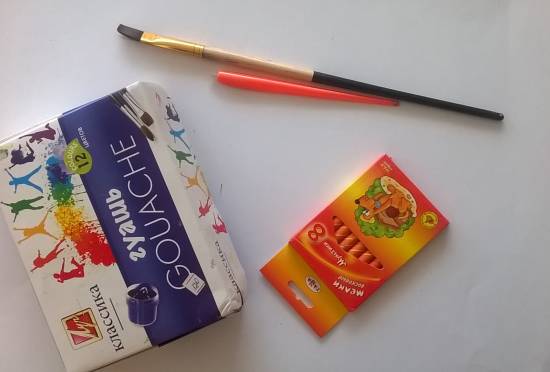 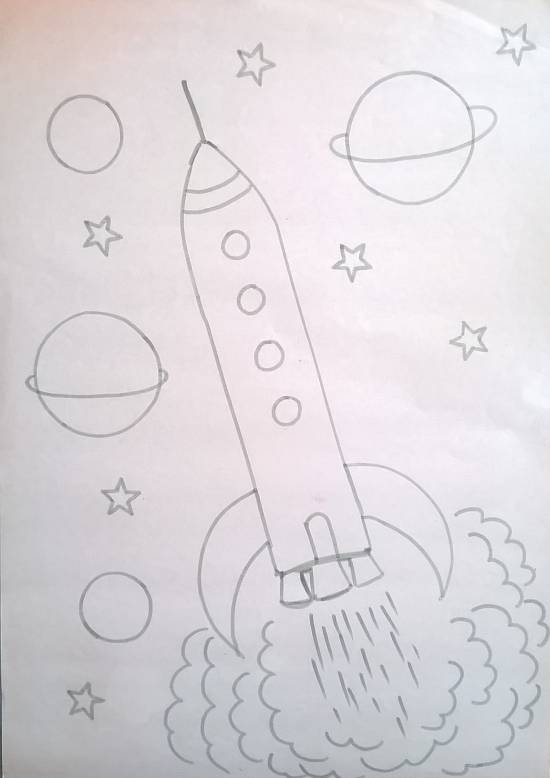 2. Заштриховываем лист восковыми мелками разными цветами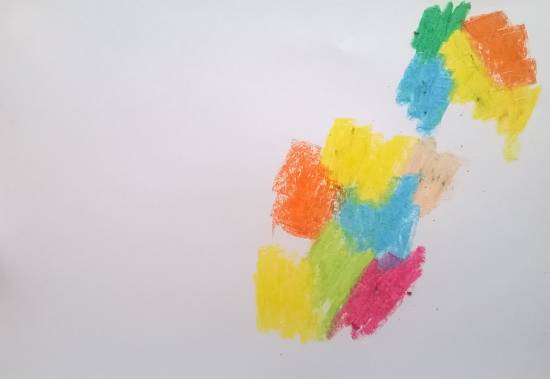 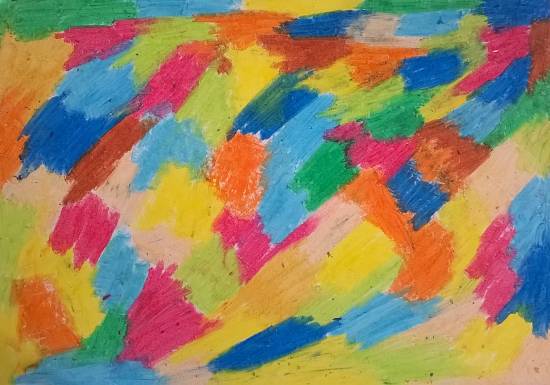 3. Покрываем разноцветный  лист слоем  черной гуаши или туши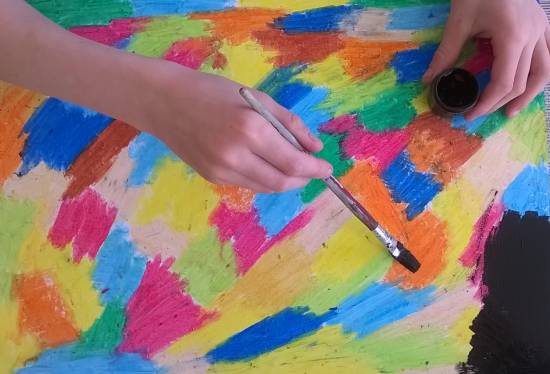 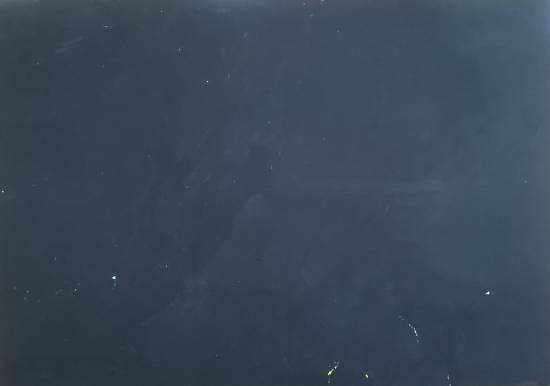 4. Вырезаем  ракету и планеты на эскизе и раскладываем на черном фоне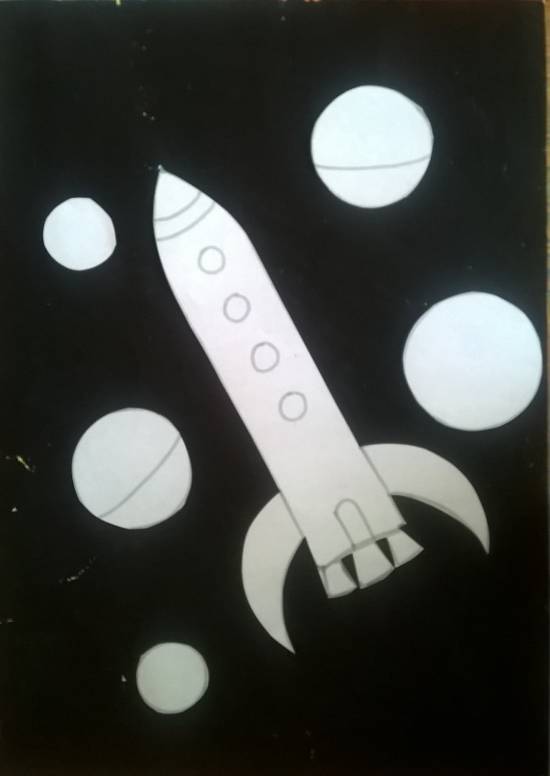 5. Палочкой для процарапывания  обводим контуры  ракеты и планет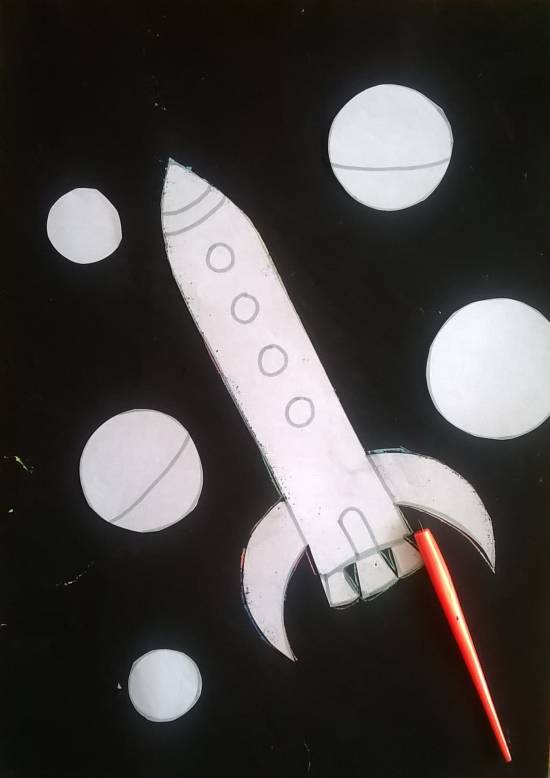 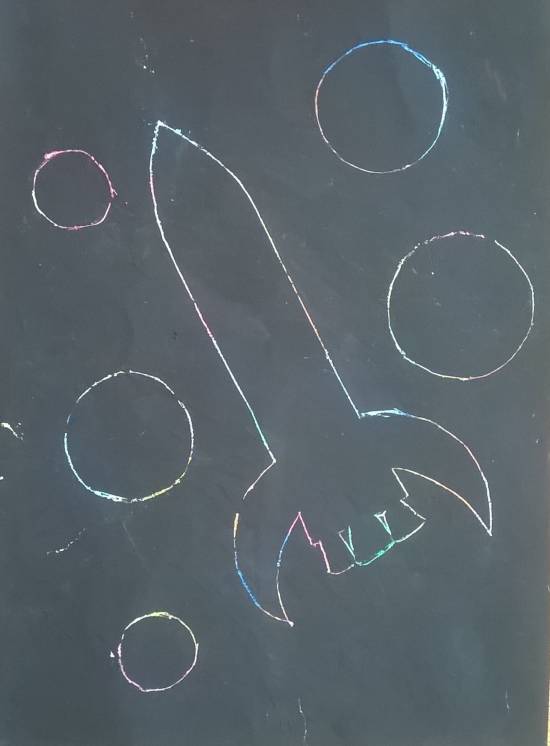 6. Выцарапываем детали рисунка  (иллюминаторы, дверь ракеты, звёзды, дым, планеты и др.)
7. Рисунок в технике  -  граттаж  готов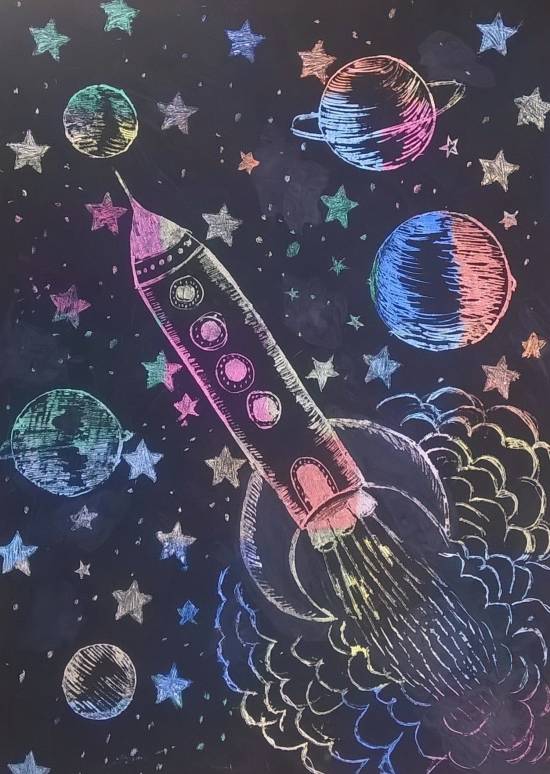 Удачи Вам!